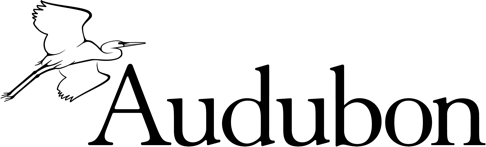 National Audubon SocietyLegacy Confirmation Form - ConfidentialWelcome to the Grinnell Legacy Society - our way of recognizing friends like you who have provided for the future of birds and their habitat through an estate gift to Audubon. Membership in the Grinnell Legacy Society involves no dues or obligations.  It simply allows us to thank you and, with your permission, to recognize you for the plans you have made.How would you like to be listed in our Annual Report?    Please list my name as:  								.  My gift is    in honor of     in memory of  					.  I prefer to remain anonymous.Name & Address:				Preferred method of contact:  Telephone:   				  Email 					Birthdate(s):  										Which benefits of Grinnell Legacy Society membership would you like to receive?  Annual Report  Audubon Engagement Calendar  Invitations to events and tripsI have included in my estate plan a donation of approximately _______ ($ or % of estate) for the further benefit of   Programs of Audubon Rockies  Unrestricted to National Audubon Society  50% Audubon Rockies, 50% NASType of Provision  Outright gift from my will or living trust  Retirement plan  Real estate and/or personal property Life insurance policy  Other:  							Please return this form to: Shari Kolding, Director of Gift Planning, Audubon, 225 Varick Street, 7th Floor, New York, NY 10014.  Or via email to skolding@audubon.org